PONEDELJEK, 11.5.2020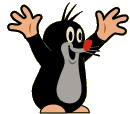 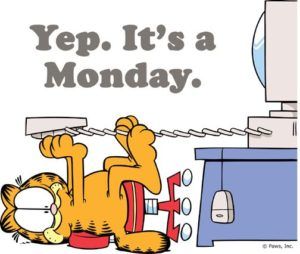 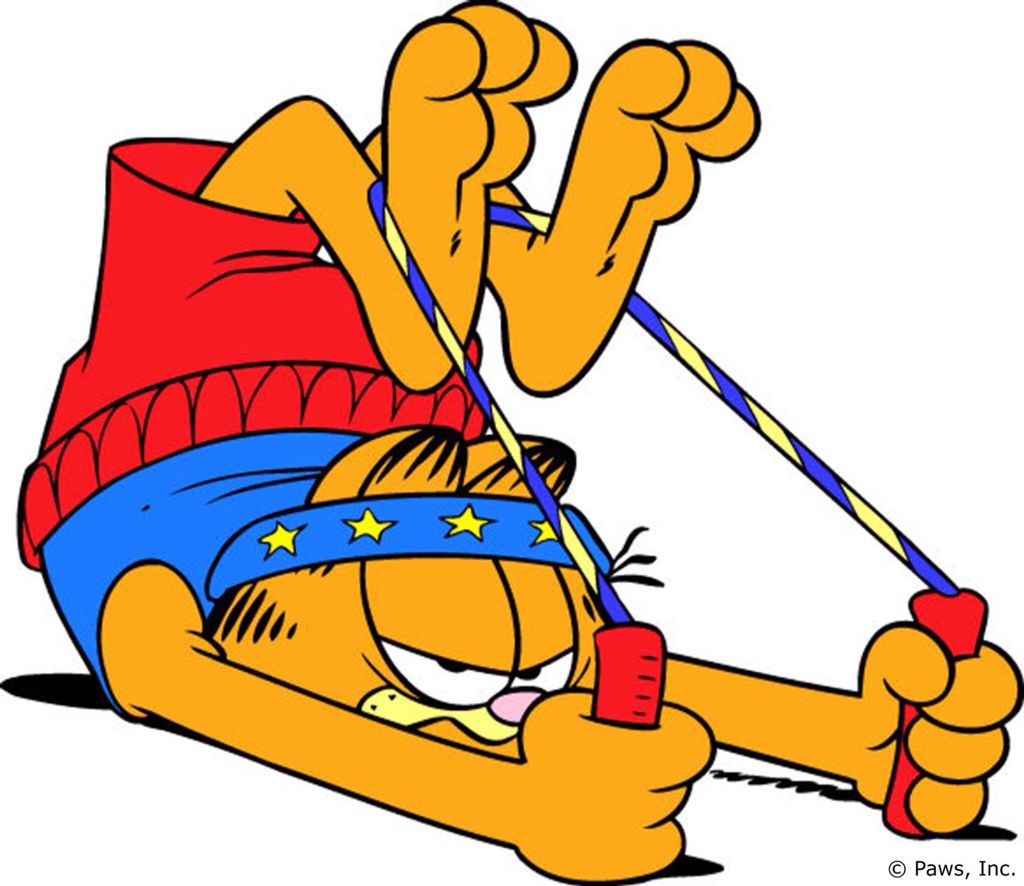 SEDAJ PA VESELO NA DELO!! TA TEDEN BO VSAK DAN ŠPORTNA NALOGA!!!PONEDELJKOV URNIKŠPO NALOGA, NIT, TJA, MAT, GUM:ŠPORT 4. RAZREDDragi učenci in učenke,pred nami je sedmi teden učenja na daljavo. V tem tednu bomo vadili GIMNASTIČNE VAJE s pripomočki. Predlagam, da poskušate vaje narediti zjutraj, ko vstanete. Za vadbo potrebujete 10 minut, da v miru raztegnete celo telo. Pazi, da boš vaje delal-a pravilno in počasi. Po vadbi pozajtrkuj še zdravi obrok in tako si dobro pripravljen-a na šolsko delo. Poskušaj to delo opravljati ves teden. Tedensko nalogo bom opravljal tudi jaz. Preberi si navodilo vsake vaje in jo naredi. 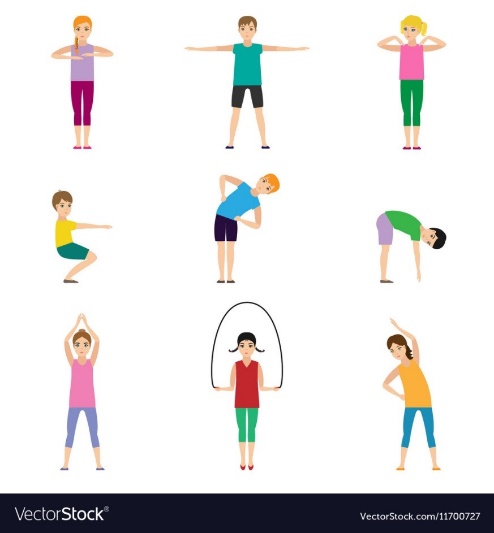 GIMNASTIČNE VAJE Z RUTO: (ponedeljek)Za gimnastične vaje z ruto potrebuješ ruto. Za vsako vajo ponovi 12 ponovitev.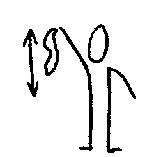 Ruto primemo z desno roko za vogal, z njo mahamo po desni strani telesa gor in dol. Ponovimo z levo roko.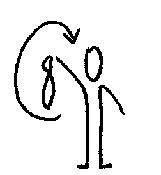 Ruto primemo za vogal z eno roko, krožimo – naprej in nazaj.Menjamo roki.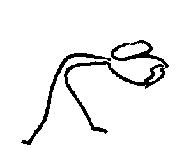 Stojimo razkoračno, ruto držimo z obema rokama, naredimo predklon, nato zaklon.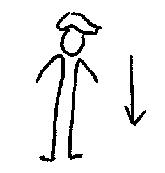 Ruto prepognemo in položimo na glavo. Poskušamo sesti in vstati, ne da bi nam pri tem padla z glave.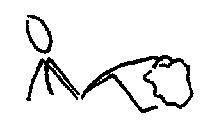 Sedimo, ruta leži pred nami na tleh. Z noţnimi prsti dvignemo ruto visoko.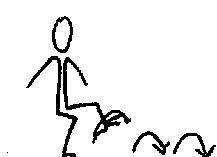 Ruto obesimo prek levega stopala, nato skačemo po desni naprej.Ponovimo z drugo nogo.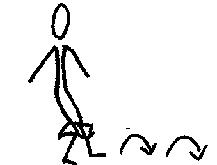 Ruto držimo med koleni in skačemo naprej.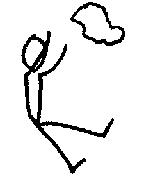 Sedimo, ruto zmečkamo in jo vržemo. Hitro vstanemo, poberemo ruto in sedemo. Kdo je najhitrejši?                                         NITNIT   VSEBINSKI SKLOP: ŽIVA BITJA  PONAVLJAMO  USTNO! (ZADNJIČ SMO SKUPAJ, DANES PA VADI SAM/A. POMAGAJ SI Z UČBENIKOM.)                    NIT- ŽIVA BITJAUčni cilji: razvrstiti živa bitja v skupine po skupnih značilnostih,prepoznam najpogostejše vrste rastlin, živali in gliv v bližnjem  okolju,razložim zunanjo zgradbo živali,Utrjevanje in ponavljanje. NAMEN UČENJA - Učim se iskati podatke v besedilu.- Učim se odgovarjati na vprašanja.- Učim se učno snov Kraljestvo živih bitij. - Učim se samostojno učiti. Ustno odgovori na vprašanja. Poimenuj kraljestva živih bitij na Zemlji.Kaj je značilno za kraljestvo rastlin?Kaj je značilno za kraljestvo živali?Kaj je značilno za kraljestvo gliv?Kaj je značilno za kraljestvo drobnih bitij?Poimenuj živa bitja v gozdu; za vsako kraljestvo naštej nekaj primerov.V  katerem kraljestvu je največ različnih vrst? Kam uvrščamo človeka?S čim se hranijo živali?Katere vrste živali poznamo, glede na način prehranjevanja?Kaj je značilno za mesojedce? Kaj za rastlinojedce? Kaj za vsejedce? Kam sodi človek?Sledečim živalim določi vrsto prehranjevanja;Tiger, lev, divja mačka, srna medved, galeb, mravlja, sinji kit, slon, rakci, ribe, kača, žaba, pajek, deževnik, polž._________________________________________________________________________Učni cilji: razlikujem med nevretenčarji (polži, školjke, žuželke, pajki, kolobarniki) in vretenčarji (ribe, dvoživke, plazilci, ptiči in sesalci),povežem zunanji videz živali z njenim načinom življenja, spolom, okoljem ipd.Malo težja vprašanja.Razloži pojem sesalec.Pojasni, kaj pomeni vretenčar.Kaj je značilno za vretenčarje?Katere dele telesa ločimo pri sesalcih?Katere dele telesa ločimo pri mravljah?Kaj pomeni, če ima žival sklep?Kako se premikajo živali s sklepi?Iz česa je sestavljeno deževnikovo telo?Kaj je značilno za telo polža?Razloži pojem nevretenčar.Sledeče živali razvrsti po vrsti; kam spadajo (v katero vrsto; npr. Tiger je sesalec.Tiger, lev, divja mačka, srna medved, galeb, mravlja, sinji kit, slon, rakci, ribe, kača, žaba, pajek, deževnik, polž.____________________________________________________________________Najtežja vprašanja.Poveži sledeče živali po njenem zunanjem videzu z okoljem v katerega spada.Tiger, lev, divja mačka, srna medved, galeb, mravlja, sinji kit, slon, rakci, ribe, kača, žaba, pajek, deževnik, polž.Zakaj misliš, da sodi v to okolje?Kako vpliva spol na to, kakšna je žival po zunanjosti?Kako vpliva način življenja na to, da živi v tem okolju?Ali ljudje poskrbimo dovolj, da ohranjamo živalski svet na Zemlji?Kaj vse lahko storiš sam, za ohranitev živalskih vrst na Zemlji?PAVZA…………PRIPRAVI RAČUNALNIK, GRADIVA ZA ANGLEŠČINO IN PUŠČICO……….     TJA                   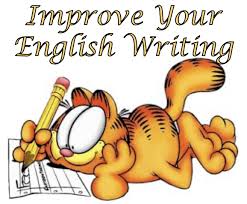 ….PAVZAPRIPRAVI delovni zvezek 2. del !! ZA MATEMATIKO                                                                     MATMATEMATIKA : KROG IN KROŽNICACILJI: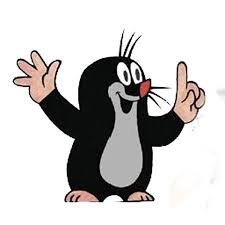 Poznam pojem središče, polmer, krožnica, krog in razlikujem med njimaRišem krožnice in kroge z geometrijskim orodjemPripravi si zvezek, delovni zvezek (2. del), ošiljen svinčnik.V zvezek napiši naslovKrog in krožnica   			datumKlikni na posnetek in si ga poglej do 1 minute 46 sekund!https://www.youtube.com/watch?v=wJjJOEqnA6w&feature=youtu.be&fbclid=IwAR2EA4kfAmSqP0N5xo9QJ3aSII-2hYdVRezHV7lHU-Hj0RIWJpt9rviAd4gPod naslov z rdečo barvo zapiši: KROG je lik. KROŽNICA je sklenjena kriva črta, ki omejuje krog.S pomočjo predmetov iz vsakdanjega življenja (kovanec, krožnik, kozarec, posoda…) nariši nekaj krogov in krožnic. Ne pozabi, krog moraš pobarvati.Preberi in reši naloge v delovnemu zvezku (2. del) na strani 82, 83 in 84 samo 3. nalogo.PAVZA…GUM…… SE SREČAMO NA VIDEOSREČANJU…..To je za danes vse!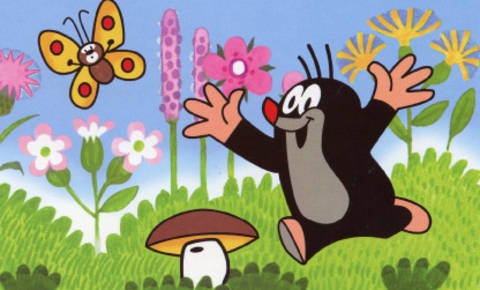 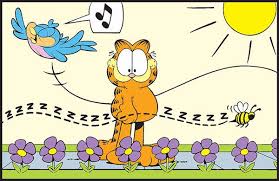 